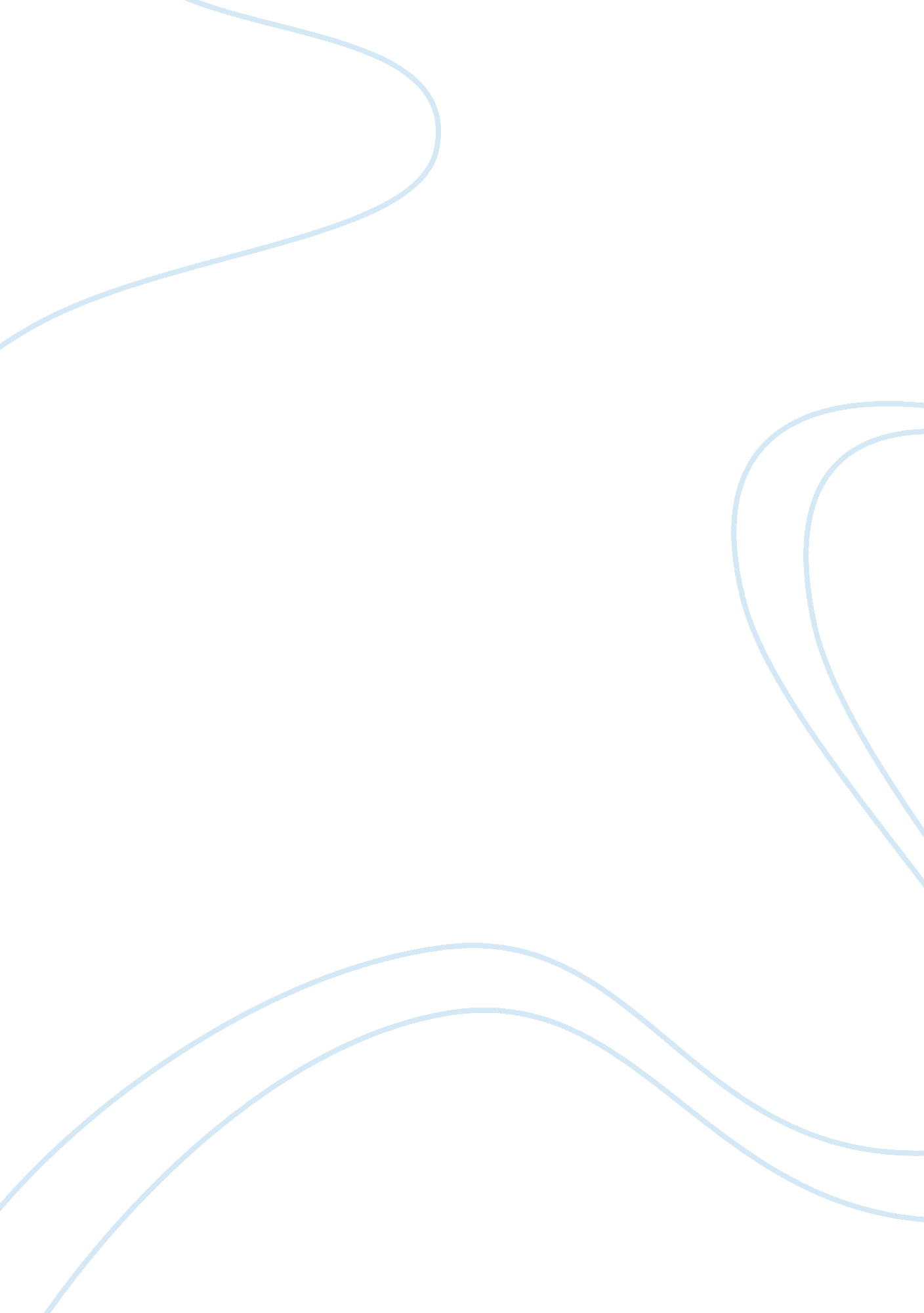 Reading this very post, we are using technology that is ever growing and improvin...Literature, Russian Literature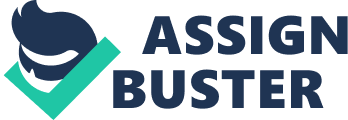 Task Ewaste Recycling Should ewaste exportation be banned? E-waste exportation has been revoked as it is a health risk to both the environment and people as a whole. Developing nations in which the ewaste is dumped do not have the technological advancements to handle the waste. Thus, many of the ewaste are burned in an incinerator or out in the open. It causes a release of harmful fumes that cause degradation of the environment. The fumes cause respiratory problems in humans, Johri (2012). 
When exporting the ewaste developed countries often mark them as used rather than non-functional so many useless electronics and parts are dumped, Gwam (2010). As the electronics do not decompose, they end up being heaps of garbage. 
However, ewaste exportation has some advantages. It creates opportunities for people in developing countries. Many people get employment out of the waste. People are hired to collect the waste. After which they are fixed. Students use the fixed electronics to learn by gathering information. 
Banning ewaste exports has led to an increase in crime levels. Since people still require the waste they use dubious means some involving stealing and smuggling. This process consequentially reduces the amount of government revenue as the operations are done in hiding. No taxes are paid. Exportation of ewaste is something beneficially if properly controlled. All that is required is proper control systems and legislation, Nixon (2006). 
What is the best way to deal with ewaste? Exportation of unwanted electronic devices is one way of dealing with the problem. But this is like passing one’s problem to other people for them to deal with it. More can be done at the user’s level to control ewaste. The first thing is reducing. There are many electronic waste as people at times buy things they do not need, only to release later and dump it. Doing an analysis of the level of want and need before purchasing electronic devices would reduce the amount of ewaste, Bisschop (2015). 
Put it back into the market. One man’s junk is another man’s treasure. When an electronic device is not broken. One can sell it to those who may need it. This process is a good way to earn cash and reduce the levels of a waste. Some companies have started the take-back system. Where users can take back unwanted electronic devices to stores. No money is paid for the devices returned. It provides an easy way of disposing ewaste for the end user. Through ewaste management programs, the levels of ewaste can reduce. It will reduce the need to export the ewaste to developing countries. 
Works Cited 
Bisschop, Lieselot. Governance of the Illegal Trade in E-Waste and Tropical Timber: Case Studies on Transnational Environmental Crime. , 2015. Print. 
Gwam, Cyril U. Toxic Waste and Human Rights: The Adverse Effects of the Illicit Movement and Dumping of Hazardous, Toxic and Dangerous Wastes and Products on the Enjoyment of Human Rights. Bloomington, IN: AuthorHouse, 2010. Print. 
Johri, Rakesh. E-waste: Implications, Regulations, and Management in India and Current Global Best Practices. New Delhi: Energy and Resources Institute, 2008. Print. 
Nixon, Hilary K. Electronic Waste Management in California: Consumer Attitudes towardRecycling, Advanced Recycling Fees, " green" Electronics, and Willingness to Pay for E-Waste Recycling. , 2006. Print. 